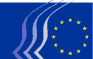 Europeiska ekonomiska och sociala kommitténBryssel den 20 april 2017Sammanfattning:1.	SOCIALA FRÅGOR	32.	KONSUMENTER/SOCIALPOLITIK	43.	TILLVÄXT OCH INNOVATION	54.	EKONOMISK STYRNING/FINANSIERINGSINSTRUMENT/BESKATTNING	65.	INDUSTRI/INNOVATION	106.	INRE MARKNADEN	117.	YTTRE FÖRBINDELSER	128.	TRANSPORTER	15Vid plenarsessionen den 29–30 mars 2017 deltog Cecilia Malmström, kommissionsledamot med ansvar för handel och Corina Crețu, kommissionsledamot med ansvar för regionalpolitik.Följande yttranden antogs vid plenarsessionen:	SOCIALA FRÅGOR	Förordningarna om Eurofound, Cedefop och EU-OshaFöredragande: 		Christa Schweng (Arbetsgivargruppen – AT)Medföredragande:	Giulia Barbucci (IT–II)Referens:	EESC-2016-05685-00-00-AS-TRAHuvudpunkter:I samband med översynen av förordningarna om inrättandet av de tre organen, Cedefop, Eurofound och Europeiska arbetsmiljöbyrån (EU-Osha) uttrycker EESK sin syn på de allmänna principer som styr dessa organ, och lägger fram särskilda kommentarer till varje organ.Kommittén välkomnar varmt det faktum att styrelsens väl avvägda trepartsstruktur ska bibehållas. Kommittén anser att trepartssystemet är ett uttryck för ett inkluderande arbetssätt, där man respekterar betydelsen av den roll som arbetsmarknadens parter spelar i sökandet efter gemensamma lösningar.EESK anser också att de övergripande målen för de tre organen bör på ett enhetligt och mer heltäckande sätt definieras som att "stödja behoven hos alla EU:s institutioner och organ, medlemsstaterna och arbetsmarknadens parter".EESK förespråkar att befogenheter som rör tillsättning av personal och ändring av den interna strukturen för respektive organ bör kvarstå hos den verkställande direktören för varje organ.EESK motsätter sig minskningen av antalet medlemmar i direktionen, eftersom detta kommer att vara till nackdel för den intressegrupp som för närvarande innehar posten som ordförande, då denna grupp inte kommer att ha någon annan talesperson i direktionen.EESK välkomnar det standardiserade förfarandet för utnämning av den verkställande direktören vilket ligger i linje med det förfarande som tillämpas för EU-Osha.Kommittén är övertygad om att tjänsten som vice verkställande direktör har visat sig vara till nytta och bör behållas där den finns. Mot bakgrund av att gällande praxis, som skiljer sig åt mellan organen, fungerar bra, kräver kommittén en viss flexibilitet för de tre organen.Kontaktperson:	Ana Dumitrache(Tfn +32 2 546 81 31 – e-post: ana.dumitrache@eesc.europa.eu)KONSUMENTER/SOCIALPOLITIKSpritdryckerFöredragande:	Peter Schmidt (Arbetstagargruppen – DE)Referens:	COM(2016) 750 Final 2016-392-CODEESC-2017-00058-00-00-AS-TRAHuvudpunkter:EESK välkomnar kommissionens initiativ om att anpassa den nuvarande rättsliga ramen för spritdrycker till fördraget om Europeiska unionens funktionssätt (EUF-fördraget) och göra lagstiftningen förenlig med nya EU-bestämmelser, nämligen när det gäller tillhandahållandet av livsmedelsinformation till konsumenterna och kvalitetsordningar för jordbruksprodukter och livsmedel. I synnerhet stöder EESK införandet av en starkare anknytning till jordbrukssektorn. Denna anknytning är väsentlig för kvaliteten och anseendet hos spritdrycker som framställs i EU.Kommittén är medveten om att denna anpassning är en komplicerad uppgift och välkomnar förtydliganden och förbättringar på områden såsom bestämmelser om märkning när det gäller sammansatta beteckningar, hänvisningar och blandningar av spritdrycker samt frivillig märkning av råvarornas ursprung. När det gäller geografiska beteckningar välkomnar EESK förtydligandet av reglerna och förfarandena för geografiska beteckningar och det värde som tillmäts traditioner och lokal/regional produktion.EESK betonar vikten av att behålla den nuvarande skyddsnivån i fråga om sektorn för spritdrycker, i syfte att säkerställa att mervärdet och sysselsättningen blir kvar i Europa. Det viktiga är den plats där produkten destilleras och tillverkas, och den ändring av terminologin som har införts bör inte innebära några större förändringar för sektorn. När det gäller presentation och märkning föreslår kommittén vissa förbättringar i det aktuella förslaget, nämligen i fråga om betydelsen av att undvika oriktiga framställningar eller missförstånd med anknytning till "imiterande smaker", vilket kan vara vilseledande för konsumenterna.Trots att detta inte ingår i det särskilda tillämpningsområdet för kommissionens förslag upprepar EESK sina tidigare rekommendationer om behovet av en samstämmig och omfattande politisk strategi som baseras på att förhindra skadlig alkoholkonsumtion, liksom på främjandet av ett ansvarsfullt drickande som innebär att man förhindrar hälsorisker och alkoholkonsumtion bland minderåriga – inte bara för spritsektorn utan även mer allmänt. Information, utbildning och medvetandehöjande åtgärder är avgörande i detta avseende, och EESK välkomnar de många initiativen inom offentlig och privat sektor i detta sammanhang.Kontaktperson:	Monica Guarinoni(Tfn +32 2 546 81 27 – e-post: Monica.Guarinoni@eesc.europa.eu)TILLVÄXT OCH INNOVATIONInkluderande öarFöredragande:	Stefano Mallia (Arbetsgivargruppen – MT)Referens:	Förberedande yttrande på begäran av det maltesiska ordförandeskapetEESC-2016-05508-00-00-AC-TRAHuvudpunkter:EESK har följande kommentarer:EU måste göra en större ansträngning för att erkänna den unika karaktären hos de utmaningar som öar brottas med.Politiken på sådana kärnområden som den inre marknaden, konkurrens, transporter, landsbygdsutveckling och fiske samt EU-initiativ och EU-program som främjar utbildnings-, ungdoms- och idrottspolitiken måste tillämpas på ett flexiblare sätt med hänsyn till ösamhällenas ekonomier.Eurostats kriterier för att definiera öar bör omprövas.Människor med funktionsnedsättning, och mer allmänt alla människor med sämre förutsättningar, måste särskilt uppmärksammas.Man bör prioritera tillgången till offentliga tjänster och främja en hållbar tillväxt och full sysselsättning, konkurrenskraft och sammanhållning på EU:s öar.Öar och öregioner erbjuder ofta unika möjligheter till lösningar för ren energi. Man bör stödja alla insatser från kommissionens sida i denna riktning och i synnerhet öarnas omställning till lösningar för 100 % ren energi.Det bör inledas en djupgående studie om de extra kostnader som uppstår till följd av att ett område är en ö.Alla regioner eller medlemsstater som är öar bör betraktas som berättigade till infrastrukturrelaterat stöd inom ramen för sammanhållningspolitiken för perioden efter 2020.Kommissionen bör fastställa ett mer lämpligt regelverk med hänsyn till tillämpningen av reglerna för statligt stöd på öar och i öregioner.Samordningen via kommissionens avdelningsövergripande arbetsgrupp för territoriell utveckling och stadsutveckling bör intensifieras.Kontaktperson:	Helena Polomik(Tfn + 32 2 546 90 63 – e-post: Helena.Polomik@eesc.europa.eu)EKONOMISK STYRNING/FINANSIERINGSINSTRUMENT/BESKATTNINGÅterhämtning och resolution av centrala motparterFöredragande:	Antonio García del Riego (Arbetsgivargruppen – ES)Referens:	COM(2016) 856 final - 2016/0365 (COD)EESC-2016-06466-00-00-AC-TRAHuvudpunkter:EESK:s ståndpunkt:EESK välkomnar den föreslagna ramen för återhämtning och resolution av centrala motparter och betonar att det är ytterst viktigt att genomföra G20:s befintliga beslut om global styrning av centrala motparter liksom de specifika rekommendationerna från rådet för finansiell stabilitet i harmoniserad, bindande lagstiftning, genom vilken sunda och säkra lika villkor garanteras på global nivå.EESK skulle därför välkomna större flexibilitet vad gäller möjligheten att anpassa den föreslagna förordningen till den framtida utvecklingen av det internationella samförståndet avseende reglerna för centrala motparter, dvs. rekommendationerna från rådet för finansiell stabilitet (FSB).En gemensam tillsynsmyndighet för centrala motparter och en gemensam europeisk resolutionsmyndighet skulle säkerställa att den nya förordningen genomförs effektivast på ett standardiserat sätt.EESK rekommenderar starkt att man ska överväga att utnyttja eller utvidga ECB:s befogenheter så att ECB blir både central europeisk tillsynsmyndighet för centrala motparter inom ramen för den gemensamma tillsynsmekanismen och central resolutionsmyndighet inom ramen för ECB/eurosystemet.Eventuella räddningsåtgärder gentemot centrala motparter med skattebetalarnas pengar måste uteslutas, särskilt vad gäller centrala motparter i tredjeländer. Den befintliga möjligheten till extraordinärt offentligt stöd på vissa villkor kan ge upphov till en moralisk risk.Man bör vara mycket uppmärksam på hur icke-finansiella motparter och indirekta clearingdeltagares segregerade kundtillgångar kan komma att påverkas.Kontaktperson: 	Gerald Klec(Tfn +32 2 546 99 09 – e-post: gerald.klec@eesc.europa.eu)EU:s regelverk för finansiella tjänsterFöredragande:	Milena Angelova (Arbetsgivargruppen – BG)Referens:	COM(2016) 855 finalESC-2016-06465-00-00-AC-TRAHuvudpunkter:EESK:s ståndpunkt:EESK välkomnar uppmaningen till berörda parter att inkomma med synpunkter, som ett innovativt, informativt och användbart instrument för att bedöma effekterna av lagstiftningsinitiativ på EU-nivå, och hoppas att det kommer att bli vanligt i framtiden.Kommittén håller med om att de grundläggande principerna för den senaste tidens finansiella reformer generellt sett inte kan ifrågasättas och att de nya reglerna har förbättrat det finansiella systemets stabilitet och motståndskraft.Kommittén understryker betydelsen av EU:s regelverk för finansiella tjänster för att påskynda fullbordandet av en kapitalmarknadsunion.EESK välkomnar strategin att sätta reformen i samband med det övergripande målet att bättre balansera finansiell stabilitet och tillväxtmål.Kommittén uppmanar medlemsstaterna att inte införa onödiga bördor och restriktioner när de införlivar EU:s regler.Kommittén håller med om att banker måste ägnas särskild uppmärksamhet eftersom de tillhandahåller viktiga tjänster av allmänt intresse till allmänheten och är den främsta finansieringskällan för små och medelstora företag.Kommittén uppmanar därför europeiska beslutsfattare att påskynda den strukturella reformen av EU:s banksektor, bland annat genom att lösa dödläget med medlagstiftarna för kommissionens lagstiftningsförslag om en förordning om strukturella åtgärder för att förbättra motståndskraften hos EU:s kreditinstitut.Kommittén anser att lagstiftning inte alltid är den lämpligaste politiska lösningen och uppmanar kommissionen att i den mån det är möjligt välja icke-lagstiftande och marknadsbaserade lösningar.Kontaktperson: 	Gerald Klec(Tfn +32 2 546 99 09 – e-post: gerald.klec@eesc.europa.eu)Territoriella typindelningarKategori CReferens:	COM(2016) 788 final - 2016/0393 (COD)EESC-2017-01107-00-00-AC-TRAHuvudpunkter:Eftersom kommittén står bakom kommissionens förslag och eftersom det inte föranleder några särskilda kommentarer, beslutade EESK att avge ett positivt yttrande om förslaget.Kontaktperson:	Helena Polomik(Tfn +32 2 546 90 63 – e-post: Helena.Polomik@eesc.europa.eu)Reform av bankväsendet – Ändringar i kapitalkraven och resolutionsramenFöredragande:	Daniel Mareels (Arbetsgivargruppen – BE)Referens:	COM(2016) 850 final – 2016/0360 (COD)COM(2016) 851 final – 2016/0361 (COD)COM(2016) 852 final – 2016/0362 (COD)COM(2016) 854 final – 2016/0364 (COD)EESC-2016-06799-00-00-AC-TRAHuvudpunkter:EESK:s ståndpunkt:EESK välkomnar paketet med kommissionsförslag och hoppas att det verkligen ska bidra till att fullborda det arbete som gjorts för att reformera den finansiella sektorn efter krisen.Kommittén gläder sig över den underliggande holistiska och integrerade synen som gör att åtskilliga viktiga mål på olika områden förlikas och förenas i dessa förslag, utan att man gör avkall på principerna.För kommittén råder det inga tvivel om att de olika åtgärder som föreslås bidrar till att stärka det europeiska regelverket för tillsyn och resolution för bankerna. Detta är en förutsättning för den riskminskning som eftersträvas i den finansiella sektorn och för att institutens motståndskraft ska förbättras.Kommittén är övertygad om att det är förslagens riskreducerande karaktär som gör det möjligt att ta steg framåt vid den fortsatta uppbyggnaden av bankunionen och vid skapandet av bankunionens tredje pelare, det europeiska insättningsgarantisystemet. På detta sätt bidrar man genom förslagen på ett positivt sätt till de fortsatta insatserna för att återställa kundernas och konsumenternas förtroende för den finansiella sektorn.Kommittén gläder sig vidare mycket över den uppmärksamhet som ägnas åt finansieringen av ekonomin. Vid en tidpunkt då investeringarna ligger kvar på en alltför låg nivå får man inte försitta något tillfälle att skapa nya och ytterligare möjligheter för en ekonomisk återhämtning. Bankerna har en viktig roll som mellanhand på kapitalmarknaderna, och banklån kommer utan tvivel även i framtiden att vara den viktigaste finansieringskällan för hushåll och små och medelstora företag. Man bör intensifiera insatserna på detta område för de små och medelstora företagen, som utgör ryggraden i den europeiska ekonomin. Kommittén efterlyser en konsolidering och en fortsatt utvidgning av "stödfaktorn för små och medelstora företag ".EESK anser att man ännu inte tagit tillräcklig hänsyn till situationen i små och icke-komplexa banker. Detta gäller i synnerhet proportionalitetsprincipen. Kommittén anser att man bör prioritera en mer strukturerad och långtgående strategi, till förmån för fler institut och på fler områden. Detta slags institut får inte påtvingas några överdrivet tunga förpliktelser eller bördor.Kommittén gläder sig också över att man tagit hänsyn till ett antal av EU:s särskilda egenskaper. Det handlar bland annat om justeringarna av de internationella överenskommelserna i syfte att beakta EU:s särskilda egenskaper.För kommittén är det viktigt att Europa fortsätter att spela en framträdande roll i det pågående och framtida internationella arbetet för att reformera den finansiella sektorn.Det ligger också i alla berörda parters intresse att man eftersträvar tydlighet och rättssäkerhet vid genomförandet av de nya reglerna. I övrigt bör man fastställa en tillräcklig tidsfrist för detta genomförande.Det är önskvärt att rättsliga övergångsåtgärderna avseende de nya de internationella redovisningsstandarderna – IFRS 9 – slutförs snabbt, så att man kan undvika potentiella negativa effekter på finansieringen av ekonomin.Kontaktperson:	Gerald Klec(Tfn +32 2 546 99 09 – e-post: gerald.klec@eesc.europa.eu)INDUSTRI/INNOVATIONSjöfarts- och havsturismFöredragande:	Tony Zahra (Arbetsgivargruppen – MT)Referens:	Förberedande yttrandeEESC-2016-05923-00-00-PA-TRAHuvudpunkter:Trots turismens starka motståndskraft och snabba återhämtning i kristider anser kommittén att det är viktigt att analysera och åtgärda de förutsebara utmaningar och möjligheter som sjöfarts- och havsturismen står inför, särskilt när det gäller Medelhavet, eftersom den har stor betydelse och bidrar på ett väsentligt sätt till den europeiska ekonomin.I detta avseende förespråkar kommittén att en grupp bestående av medlemsstater och tredjeländer i västra Medelhavsområdet inrättas för att gemensamt arbeta med blå tillväxt samt blå och grön infrastruktur för att återställa skadade ekosystem. Eftersom turismen i sig skapar betydande mängder avfall krävs innovativa åtgärder som kan begränsa problemen med koppling till avfall, utöver samordnad och effektiv regelefterlevnad.Kontaktperson:	Jean-Pierre Faure(Tfn +32 2 546 96 15 – e-post: jean-pierre.faure@eesc.europa.eu)En rymdstrategi för EuropaFöredragande:	Mindaugas Maciulevičius (Övriga intressegrupper – LT)Referens:	COM(2016) 705 finalINT/809 - EESC-2016-05992-00-00-PA-TRAHuvudpunkter:EESK:s ståndpunkt:EESK välkomnar kommissionens meddelande om en rymdstrategi för Europa.Kommittén upprepar sitt starka stöd för en rymdpolitik som är inriktad mot civila behov.EESK uppmanar kommissionen och Europeiska investeringsbanken att identifiera nya finansieringsalternativ för att uppmuntra privata investerare.EESK uppmanar till ett aktivt deltagande av alla medlemsstater.EESK anser att utbildning och insatser för att öka allmänhetens medvetenhet om fördelarna med att information och data görs tillgängliga genom rymdverksamhet är av yttersta vikt.Kommittén uppmanar kommissionen att undersöka möjligheten att skapa en gemensam portal.EESK efterlyser ett nytt förhållningssätt till dataanvändning.Kontaktperson:	Daniel Squerzi(Tfn +32 25469250 – e-post: daniel.squerzi@eesc.europa.eu)INRE MARKNADENFöretagsinsolvensFöredragande:	Antonello Pezzini (Arbetsgivargruppen – IT)Medföredragande:	Franca Salis-Madinier (Arbetstagargruppen – FR)Referens:	COM(2016) 723 final – 2016/0359 (COD)EESC-2016-06275-00-02-PA-TRAHuvudpunkter:EESK:s ståndpunkt:EESK önskar att förslaget utfärdas i form av en förordning och att man inte tvekar att genomföra en så omfattande harmonisering som möjligt av de aktuella systemen.EESK insisterar på att företagsledningens skyldighet att informera och rådfråga sina anställda både före och under förhandlingarna formellt ska fastställas i direktivet.EESK rekommenderar att man vid insolvens garanterar statusen som prioriterad fordringsägare till samtliga anställda i alla medlemsstater.Det är enligt kommitténs mening nödvändigt att se närmare på tillförlitlighetskriterierna angående företagarnas professionella beteende och ärlighet.EESK yrkar på att man i direktivet ska fastställa att om en företagsledare missbrukar insolvensförfarandet i syfte att inte tillgodose sina anställdas rättigheter är detta en illegal praxis.Kontaktperson:	Marie-Laurence Drillon(Tfn +32 25468320 – e-post: marie-laurence.drillon@eesc.europa.eu)YTTRE FÖRBINDELSERHavens framtidFöredragande:	Jan Simons (Arbetsgivargruppen – NL)Huvudpunkter:EESK välkomnar det gemensamma meddelandet från kommissionen och unionens höga representant för utrikes frågor och säkerhetspolitik om en bättre förvaltning av haven och delar den växande oron avseende behovet av bättre förvaltning och skydd av haven till följd av ökad mänsklig aktivitet (ohållbart fiske, otillräckligt skydd, turism, tunga transporter, föroreningar).EESK anser att den nuvarande ramen för internationell världshavsförvaltning inte är i stånd att säkerställa en hållbar förvaltning av världshaven och deras resurser och att det krävs brådskande åtgärder. Kommissionen och den höga representanten måste dock göra en prioritering av de hot som våra världshav konfronteras med, en prioritering som korrekt återspeglar det akuta behovet av åtgärder.En av orsakerna till den ineffektiva internationella världshavsförvaltningen är att det finns luckor i den nuvarande ramen för internationell världshavsförvaltning. EESK rekommenderar att kommissionen och den höga representanten inte bara tar itu med dessa luckor och inkonsekvenser utan också ökar efterlevnaden av befintliga regler, till exempel genom att förbättra genomförandet av ramdirektivet om en marin strategi. EU bör avstå från att föreslå ny lagstiftning om ett bättre eller mer samordnat genomförande av befintliga regler och föreskrifter är mer effektivt.EU kan spela en viktig roll när det handlar om att förbättra förvaltningen av våra världshav, särskilt genom att stödja vetenskaplig forskning om världens hav. Uppgifter som finns tillgängliga i dag måste utnyttjas på ett bra och effektivt sätt. EESK riktar därför en kraftig uppmaning till EU att utveckla nätet för marin observation och datainsamling till ett världsomspännande nätverk för uppgifter om den marina miljön. EU skulle kunna bli ett centrum för samordningen av sådan forskning.Dessutom riktar EESK en kraftig uppmaning till EU att tillsammans med partnerländer arbeta för att minska säkerhetsriskerna och hoten mot sjöfartsskyddet, såsom piratdåd, människohandel och olaglig handel med vapen och narkotika, och samtidigt dra nytta av den nya Europeiska gräns- och kustbevakningsbyrån, Europeiska sjösäkerhetsbyrån (Emsa) och Europeiska fiskerikontrollbyrån (EFCA).EESK framför en kraftig uppmaning om att inrätta ett europeiskt flerpartsforum för berörda parter, särskilt inriktat på frågor om världens hav och oceaner, framför allt med tanke på att förvaltningen av världshaven är en övergripande fråga med ett antal berörda parter.EESK anser att man inom världshavsförvaltningen bör finna en balans mellan socioekonomisk utveckling och bevarande av havsmiljön. Den teknik som används för att utvinna resurser ur havsbottnen måste brukas med aktsamhet och försiktighet.Sist men inte minst konstaterar EESK att det gemensamma meddelandet handlar om förvaltningen av både oceaner och hav och föreslår därför att titeln på det gemensamma meddelandet ändras till "en agenda för oceanernas och havens framtid".Kontaktperson:	Laura Ernšteina(Tfn +32 2 546 91 94 – e-post: laura.ernsteina@eesc.europa.eu)Handelspolitiska skyddsinstrument – metoderFöredragande:	Christian Bäumler (Arbetstagargruppen – DE)Medföredragande:	Andrés Barceló Delgado (Arbetsgivargruppen – ES)Huvudpunkter:Kommittén är en stark förespråkare av öppen och rättvis handel och erkänner dess värde som drivkraft för tillväxt och sysselsättning.EESK efterlyser därför lika konkurrensvillkor för exporterande tillverkare i Europa och tredjeländer och ändamålsenliga handelspolitiska skyddsinstrument.Kommissionens förslag är som strategi överlag en god avvägning mellan frågan om Kinas status som marknadsekonomi, å ena sidan, och målet att ha en ändamålsenlig metod för att beräkna dumpning, å andra sidan.EESK stöder kommissionens förslag om att dumpningsmarginalen inte bör beräknas med hjälp av standardmetoden utan på grundval av referensvärden där hänsyn tas till betydligt snedvridna produktions- och försäljningskostnader. Kommittén påpekar att den redan i sitt yttrande om att bevara hållbar sysselsättning och tillväxt inom stålindustrin från 2016 förklarade att man inte bör använda standardmetoden vid antidumpnings- och antisubventionsundersökningar av kinesisk import så länge landet inte uppfyller EU:s fem kriterier för status som marknadsekonomi.EESK välkomnar kommissionens planer på att använda specifika kriterier för att avgöra om det förekommer betydande snedvridningar på marknaden. Kommittén noterar att man också bör ta hänsyn till respekten av ILO:s normer och multilaterala miljöavtal.EESK uppmanar Europaparlamentet och rådet att tydligt ange att kommissionen kommer att utarbeta särskilda länderrapporter för alla länder med betydande snedvridningar på marknaden.Det finns dock fortfarande utrymme för förbättringar i kommissionens förslag om att ändra den grundläggande antidumpningsförordningen när det gäller antidumpningsundersökningarnas ändamålsenlighet och praktiska genomförbarhet (rättslig ställning, genomförbarhet och föreslagna rapporters relevans), särskilt i fråga om bevisbördan, som inte bör överföras till den europeiska industrin.EESK betonar dessutom att förfarandet för klagomål om dumpning också måste stå öppet för små och medelstora företag. Kommittén konstaterar också att effektiviteten i förfarandena för de handelspolitiska skyddsinstrumenten också hänger samman med 2013 års förslag om att modernisera de handelspolitiska skyddsinstrumenten, inklusive regeln om lägsta tull. Det är av avgörande betydelse att paketet om en modernisering av de handelspolitiska skyddsinstrumenten också slutförs och antas under de kommande månaderna, så att man skapar ett robust och ändamålsenligt system med handelspolitiska skyddsinstrument och säkrar sysselsättning och tillväxt i EU.Kontaktperson:	Tzonka Iotzova(Tfn +32 2 546 89 78 – e-post: Tzonka.Iotzova@eesc.europa.eu)TRANSPORTERUpphävande av förordningarna inom transportsektornFöredragande:	Jan Simons (Arbetsgivargruppen – NL)Referens:	COM(2016) 745 final – 2016/0368 (COD)EESC-2017-00448-00-00-AS-TRAHuvudpunkter:Inom ramen för Refit-programmet och åtagandet om bättre lagstiftning, som syftar till att säkra att lagstiftningsramen fungerar ändamålsenligt och håller god kvalitet, i linje med det interinstitutionella avtalet mellan Europaparlamentet, rådet och kommissionen om bättre lagstiftning, föreslår kommissionen att tre förordningar ska upphävas eftersom de är föråldrade.EESK har alltid ställt sig bakom uppfattningen att lagstiftningsramen bör fungera ändamålsenligt och hålla god kvalitet, men också förbli öppen för insyn, tydlig och lätt att använda för medlemsstaterna och de berörda parterna, i detta fall inom sektorerna för inlandssjöfart och godstransporter på väg.Efter samråd med berörda intresseorganisationer konstaterar EESK att kommissionens förslag till förordning om upphävande av förordning (EEG) nr 1101/89 (tillfälliga åtgärder för skrotning av fartyg inom inlandssjöfart) och förordningarna (EG) nr 2888/2000 (fördelning av tillstånd för godstransporter i Schweiz) och (EG) nr 685/2001 (tillstånd för godstransporter i Bulgarien och Rumänien innan länderna anslöt sig till EU) kan stödjas.Kontaktperson:	Agota BAZSIK(Tfn +32 2 546 95 93 – e-post: Agota. Bazsik@eesc.europa.eu)_____________PLENARSESSIONEN 
 
DEN 29–30 MARS 2017 
 
SAMMANFATTNING AV ANTAGNA YTTRANDENDetta dokument finns tillgängligt på de officiella språken på kommitténs webbplats på följande adress:http://www.eesc.europa.eu/?i=portal.en.documents#/boxTab1-2De yttranden som tas upp finns tillgängliga på internet via kommitténs sökmotor:http://www.eesc.europa.eu/?i=portal.en.opinions-search